SQUID Registration InformationNew to Squid:If you have never logged into SQUID you will need 2 numbers to activate your account. These are usually given to your child soon after they join the school, but if you have mislaid them your child should complete the SQUID registration request form available from student reception. Once this has been completed your child will be provided with account set up details.Forgotten account information:If you have logged into SQUID already and have forgotten your details you will need to use the reminder links on the SQUID home page to reset them.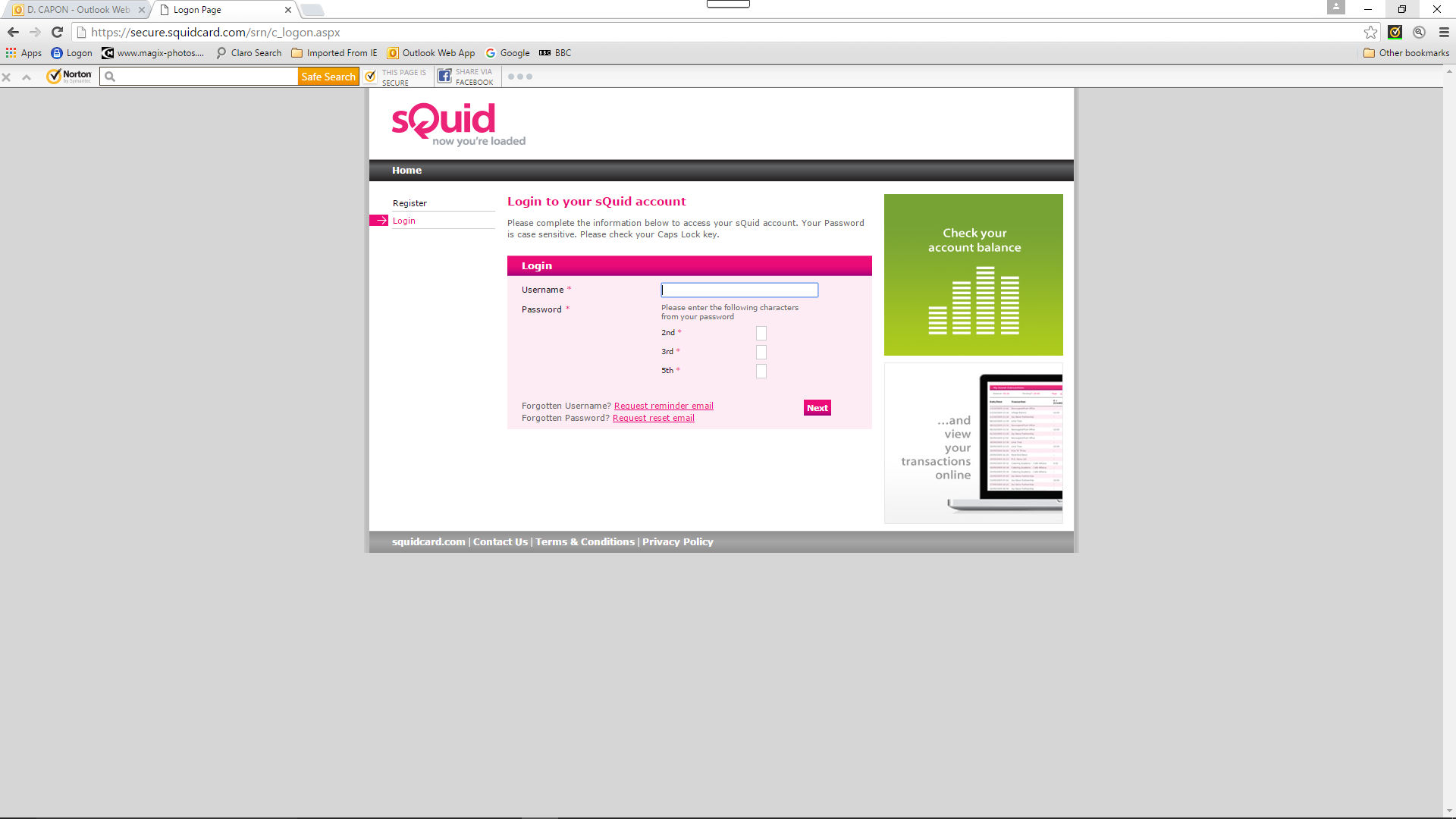 